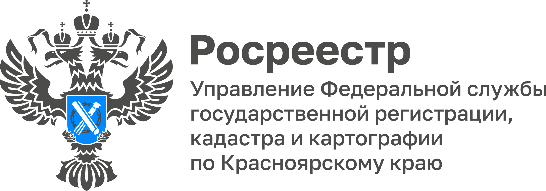 Представители Молодежных советов Управления Росреестра и Филиала приняли участие во Всероссийском экологическом субботнике «Зеленая Россия»В краевом центре состоялась Всероссийская ежегодная экологическая акция «Зеленая Россия», главная цель которой – объединение общей идеей сбережения природы. Мероприятие также было приурочено ко Дню Реки (День Енисея). Сотрудники Управления и филиала ФГБУ "ФКП Росреестра" по Красноярскому краю осуществили уборку территории на косе Орлиха - берег Енисея в Советском районе Красноярска.  Экологическая акция проходила в формате квестов: участники соревновались в количестве собранного мусора. День Реки - это показательный пример, как проблема загрязнения Енисея объединяет множество волонтеров, представителей органов власти и общественных организаций, а также неравнодушных горожан. Материалы подготовлены Управлением Росреестра по Красноярскому краюКонтакты для СМИ:тел.: (391)2-226-756е-mail: pressa@r24.rosreestr.ru«ВКонтакте» http://vk.com/to24.rosreestrTelegram https://t.me/Rosreestr_krsk24Одноклассники https://ok.ru/to24.rosreestr